For-Profit Subgrantee and Contractor Certifications and AssurancesThe Department of Housing and Urban Development (HUD) requires that all for-profit Subgrantees and Contractors on HOPE VI projects sign this “Certifications and Assurances” form certifying that they will comply with the specific federal requirements described below. The parties who must sign a “Certifications and Assurances” form are defined below:   Subgrantees: These are for-profit organizations to which the Housing Authority (Housing Authority or Grantee) has awarded a grant from the HOPE VI grant that the Housing Authority received from HUD. The subgrantee is accountable to the Housing Authority for the use of the funds provided, but the Housing Authority is ultimately accountable to HUD.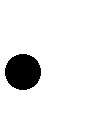  Contractors: This includes any for-profit contractor, consultant, service provider, or supplier that the Housing Authority contracts with for goods or services on any HOPE VI project.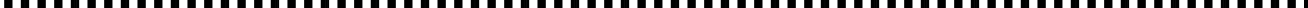 Certification and Assurance: The subgrantee or contractor executing this certification hereby assures and certifies that it will comply with all of the applicable requirements of the following, as the same may be amended from time to time, including adding appropriate provisions to all contracts between Grantee and for-profit Subgrantees or Contractors:Administrative, contractual, or legal remedies in instances where contractors violate or breach contract terms, and provide for such sanctions and penalties as may be appropriate. (Contracts more than the simplified acquisition threshold)Termination for cause and for convenience by the grantee or subgrantee including the manner by which it will be effected and the basis for settlement. (All contracts in excess of$10,000)Compliance with Executive Order 11246 of September 24, 1965, entitled “Equal Employment Opportunity,” as amended by Executive Order 11375 of October 13, 1967, and as supplemented in Department of Labor regulations (41 CFR chapter 60). (All construction contracts awarded in excess of $10,000 by grantees and their contractors or subgrantees)Compliance with the Copeland “Anti-Kickback” Act (18 U.S.C. 874) as supplemented in Department of Labor regulations (29 CFR part 3). (All contracts and subgrants for construction or repair)Compliance with the Davis-Bacon Act (40 U.S.C. 276a to 276a-7) as supplemented by Department of Labor regulations (29 CFR part 5). (Construction contracts in excess of$2000 awarded by grantees and subgrantees when required by Federal grant program legislation)Compliance with Sections 103 and 107 of the Contract Work Hours and Safety Standards Act (40 U.S.C. 327-330) as supplemented by Department of Labor regulations (29 CFR part 5). (Construction contracts awarded by grantees and subgrantees in excess of $2000, and in excess of $2500 for other contracts which involve the employment of mechanics or laborers)Notice of awarding agency requirements and regulations pertaining to reporting.Notice of awarding agency requirements and regulations pertaining to patent rights with respect to any discovery or invention which arises or is developed in the course of or under such contract.Awarding agency requirements and regulations pertaining to copyrights and rights in data.Access by the grantee, the subgrantee, the Federal grantor agency, the Comptroller General of the United States, or any of their duly authorized representatives to any books, documents, papers, and records of the contractor which are directly pertinent to that specific contract for the purpose of making audit, examination, excerpts, and transcriptions.Retention of all required records for three years after grantees or subgrantees make final payments and all other pending matters are closed.Compliance with all applicable standards, orders, or requirements issued under section 306 of the Clean Air Act (42 U.S.C. 1857(h)), section 508 of the Clean Water Act (33 U.S.C. 1368), Executive Order 11738, and Environmental Protection Agency regulations (40 CFR part 15). (Contracts, subcontracts, and subgrants of amounts in excess of $100,000).Mandatory standards and policies relating to energy efficiency which are contained in the state energy conservation plan issued in compliance with the Energy Policy and Conservation Act (Pub. L. 94-163, 89 Stat. 871).The information contained in this certification is true and accurate, to the best of my knowledge.WARNING: Section 1001 of the Title 18 of the United States Code (Criminal Code and Criminal Procedure, 72 Stat.967) applies to this certification. 18 U.S.C. 1001, among other things, provides that whoever knowingly and willfully makes or uses a document or writing knowing the same to contain any false, fictitious or fraudulent statement or entry, in any matter within jurisdiction of any department or agency of the United States, shall be fined no more than$10,000 or imprisoned for not more than five years, or both.Return this form to:Seattle Housing AuthorityAttn:  Alan Hoffer, PurchasingP.O. Box 19028Seattle, WA  98109-1028Name of Subgrantee or ContractorName and Contract Number:Signature of Authorized Certifying Official:Title:Date: